Здравствуйте ребята! А я сегодня побывала в школе пешеходных наук. Мне там рассказали, что надо делать, чтобы сохранить свою жизнь на дорогах. А вы знаете? Правильно, надо соблюдать правила дорожного движения. Давайте их все вспомним.Правило №1. Где можно переходить дорогу?Правильно, переходить дорогу можно только по пешеходным переходам. Они обозначаются специальным знаком «пешеходный переход». Вот посмотрите (показывает знак). Ребята, а знаете какой самый безопасный переход?  Это - подземный. Он обозначается вот так (показывает знак).Правило №2. Если нет подземного перехода, ты должен пользоваться переходом со светофором. А сигналы светофора вы знаете? Правильно. «Красный человечек» означает: «стойте!», желтый приготовься, а «зелёный человечек» означает: «идите!»Правило№3. Нельзя переходить дорогу на красный свет, даже если нет машин.Правило №4. Переходя дорогу, всегда надо смотреть по сторонам. Куда мы сначала посмотрим? Да, сначала – налево, а дойдя до середины дороги – направо.Правило №5. Безопаснее всего переходить дорогу с группой пешеходов. Это понимают даже бездомные собаки, которые не знают правил дорожного движения. Ни в коем случае нельзя выбегать на дорогу. Перед дорогой надо остановиться. Ребята, а почему нельзя выбегать на дорогу? А на дороге играть можно? Почему? Правильно. Это правило №6. Нельзя играть на проезжей части дороги и на тротуаре. Ребята, если ваши родители забыли с какой стороны нужно обходить автобус, троллейбус и трамвай, можете им напомнить, что: Автобус и троллейбус на остановке надо обходить только сзади, а трамвай можно обходить только спереди. Договорились?Вот молодцы ребята! Все правила помните. Это здорово! А теперь мы с вами при помощи пластилина будем делать дорожные знаки! Сегодня мы с вами начнем изучать новую технику, которая называется «Мозаичная пластилиногорафия». Маленькими шариками из пластилина, мы будем украшать наши дорожные знаки.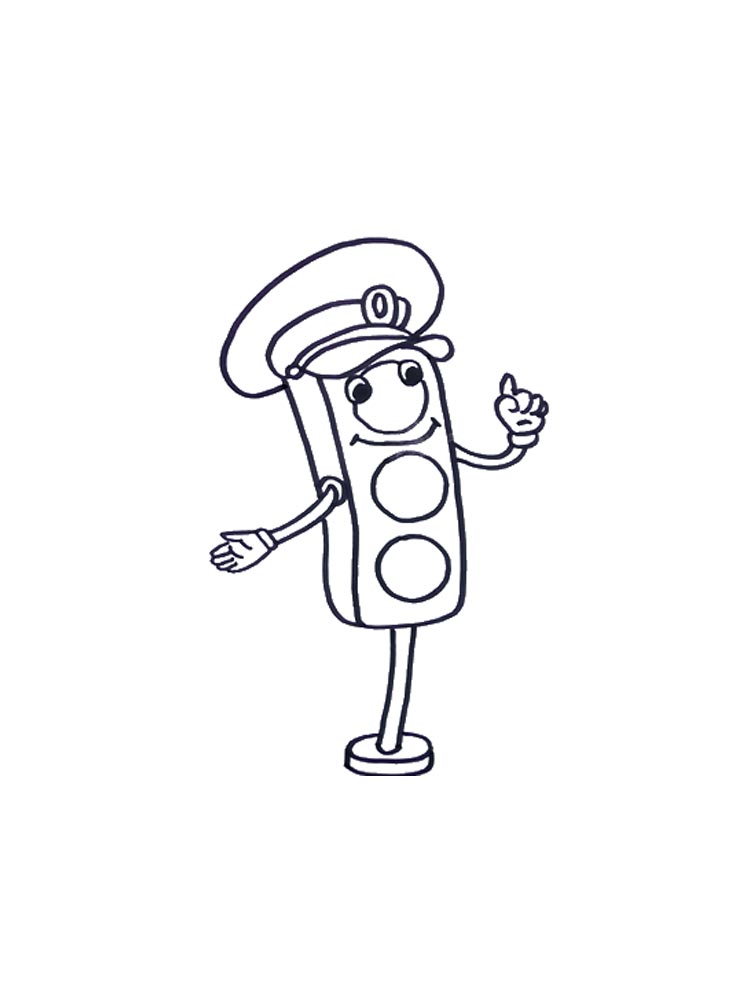 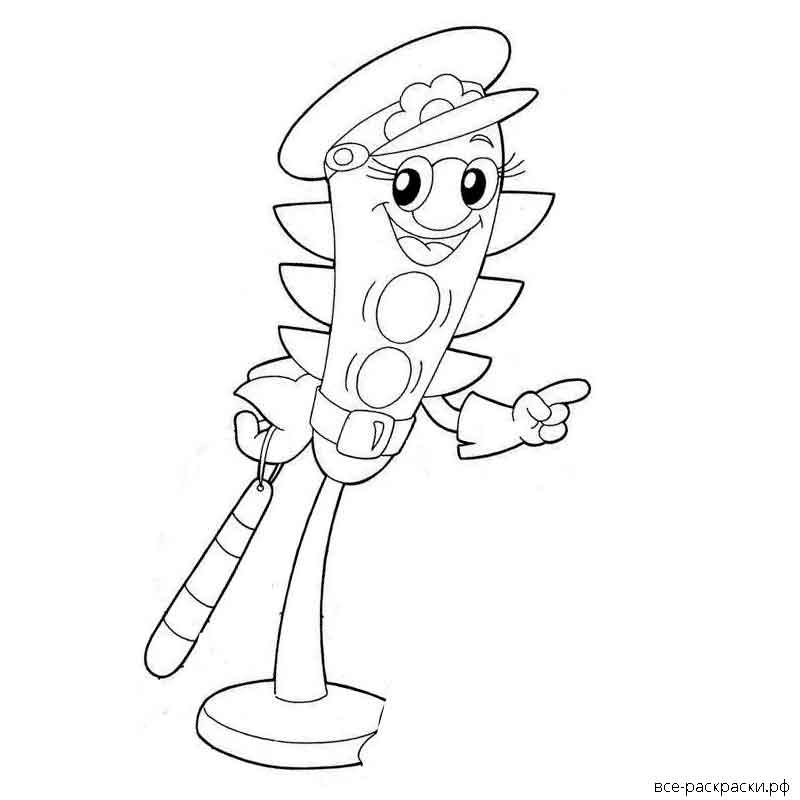 